PRACA  DYPLOMOWA  LIcencjacka Projekt BadawczyImię i nazwisko studentaNr albumu:……...podpis studenta:………………………………Tytuł pracy dyplomowej w języku polskimTytuł pracy dyplomowej w języku angielskimGdańsk ………….. Załącznik nr 1 do zarządzenia Rektora UG nr 70/R/15 ze zm. OŚWIADCZENIEOświadczam, że przedłożona praca dyplomowa została przygotowana przeze mnie samodzielnie, nie narusza praw autorskich, interesów prawnych i materialnych innych osób oraz wykorzystanie materiałów wytworzonych przez generatywne narzędzia sztucznej inteligencji odbyło się w zakresie uzgodnionym z promotorem. …………..……………………………….							……………………………                 podpis 									           dataZałącznik nr 3 do zarządzenia Rektora UG nr 70/R/15OŚWIADCZENIEWyrażam zgodę / nie wyrażam zgody* na udostępnienie osobom zainteresowanym mojej pracy dyplomowej dla celów naukowo-badawczych.Zgoda na udostępnienie pracy dyplomowej nie oznacza wyrażenia zgody na kopiowanie pracy dyplomowej w całości lub w części.* niepotrzebne skreślić…………..……………………………….							……………………………                 podpis 									           dataTYTUŁ PROJEKTU: …SŁOWA KLUCZOWE: …STRESZCZENIE PROJEKTU a.   Cel prowadzonych badań/hipoteza badawczab.   Zastosowana metoda badawcza/metodykac.   Wpływ spodziewanych rezultatów na rozwój, nauki, cywilizacji i społeczeństwaMaksymalna objętość: 1 strona A4.Zalecane formatowanie tekstu: marginesy górny i dolny min. 1,5 cm, marginesy boczne min. 2 cm, krój Times New Roman lub równoważny, rozmiar min. 11 punktów, pojedyncza interlinia.OPIS PROJEKTUCel naukowy projektu (opis problemu do rozwiązania, stawiane pytania lub hipotezy badawcze);Znaczenie projektu (dotychczasowy stan wiedzy, uzasadnienie podjęcia problemu badawczego, uzasadnienie nowatorskiego charakteru badań, znaczenie wyników projektu dla rozwoju danej dziedziny i dyscypliny naukowej);Koncepcję i plan badań (ogólny plan badań, szczegółowe cele badawcze, wyniki badań wstępnych, analiza ryzyk);Metodykę badań (sposób realizacji badań, metody, techniki i narzędzia badawcze, metody analizy i opracowania wyników, urządzenia i aparatura wykorzystywane w badaniach);Wykaz literatury dotyczącej problematyki projektu (spis literatury przedstawiający pozycje uwzględnione w opisie projektu, zawierające pełne dane bibliograficzne – maksymalnie 15 pozycji; dobór literatury powinien zostać uzgodniony z opiekunem pracy dyplomowej; opiekun pracy dyplomowej powinien udostępnić studentowi publikacje kluczowe z punktu widzenia pracy dyplomowej).Maksymalna objętość: 5 stron A4.Zalecane formatowanie tekstu: marginesy górny i dolny min. 1,5 cm, marginesy boczne min. 2 cm, krój Times New Roman lub równoważny, rozmiar min. 11 punktów, pojedyncza interlinia.STRESZCZENIE POPULARNONAUKOWE Opis powinien być napisany językiem popularnonaukowym i zawierać cel projektu, opis badań, powodów, dla których podjęta została ta tematyka badawcza, a także najważniejsze spodziewane efekty.Maksymalna objętość pliku: 1 strona A4.Zalecane formatowanie tekstu: marginesy górny i dolny min. 1,5 cm, marginesy boczne min. 2 cm, krój Times New Roman lub ekwiwalentny, rozmiar min. 11 punktów, pojedyncza interlinia.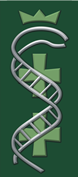 Międzyuczelniany Wydział Biotechnologii Uniwersytetu Gdańskiego i Gdańskiego Uniwersytetu Medycznego Kierunek studiów BIOTECHNOLOGIAPraca wykonana pod opieką …w …w ramach przedmiotu Seminarium dyplomowe - projekt badawczyprowadzonego przez …podpis opiekuna: ……………………………….